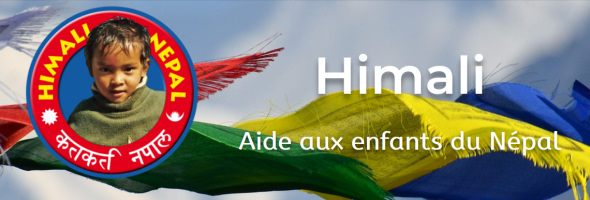    RAPPORT MORAL DE LA PRESIDENTE D’ HIMALI AIDE ENFANTS NEPAL année 2021.Chers marraines, parrains, adhérents, donateurs,   L’année 2021 passée à la tête de notre association 2021 a encore été marquée par la crise sanitaire, qui a engendré de nombreuses difficultés, avec l’annulation de certains de nos évènements principaux (fête himali, foire bio de la Farlède, mission au Népal), un maintien compliqué des relations franco népalaise et l’annulation des missions sur place au Népal. En matière de source de revenus annexe aux parrainages, seul le marché de noël a pu être « sauvé ». Malgré tout nous avons pu boucler notre budget sans être trop déficitaire, en respectant les trois axes principaux de notre association (axe médical, humanitaire, aide au développement). Mais la proportion de ces trois axes est encore différente des autres années puisqu’aucun voyage n’a pu se faire cette année.Au Népal, la crise sanitaire a un impact important sur le secteur du tourisme entrainant de ce fait une crise économique sans précédent. L’inflation galope, la pauvreté aussi.BILANS DE NOS ACTIONS EN FRANCE ET AU NEPAL :Cette année marquée par la crise du covid en France comme au Népal, ne nous a pas permis d’organiser une mission sur place ni pendant la période d’avril/mai ni en septembre. L’an dernier nous avons engagé Premrose Lama pour entretenir les relations avec l’orphelinat, nous faire des compte- rendus tous les trois mois de la situation sur place au Népal et à l’orphelinat, faire des photos des enfants. Nous avons eu un entretien mensuel par WhatsApp, une communication par mail également. Premrose a parfaitement rempli sa mission même si parfois ce fut difficile, rien ne vaut les relations humaines en direct, et les vrais dialogues en face à face. Nous renouvellerons l’année prochaine notre confiance à premrose, il garde également la confiance de Mr et Mme RAI et c’est essentiel. Tant que le covid nous pourrit la vie il me semble essentiel de continuer cette collaboration. Cette année 2021 a été marqué par la reprise de l’école au Népal en tous les cas dans les petites classes avec un début de vaccination pour les adultes. Nous n’avons plus de grand en études supérieures, seuls quelques ados qui vont atteindre le niveau 12, il n’a pas été nécessaire de financer donc des études supérieures seulement assurer la scolarité normale. Cette année la seule aide financière supplémentaire a été le maintien du remboursement du prêt pour la finition des travaux du bâtiment des filles ( fin du prêt en 2025) et la prise en charge du salaire de deux « didis » ( indispensables car nous avons une majorité de petits désormais) et les travaux de réfection du mur et remise en état de l’escalier du bâtiment des garçons après création d’une route par la DDE ( total de 2500 euros) et la remise en état de la plomberie dans les salles de bains et toilettes chez les garçons ( total 600 euros). Le pilier de nos actions au Népal à savoir le parrainage a pu être maintenu mais avec grande difficulté. Cette année nous avons perdu 6 parrains et retrouvé 3 autres soit une perte de trois parrainages mensuels au total. C’est beaucoup !!! et je pense qu’il faut expliquer cela par le manque de lien, le manque de lien entre nous, le manque de lien entre nous et le Népal. Et ceci est dû au covid avec l’annulation des festivités, l’annulation des voyage sur place, la difficulté à donner plus de nouvelles aux parrains, à la crise économique engendrée par le covid pour certains de nos parrains, à la lassitude générale car en cette période il faut redoubler d’effort pour tout !Il va falloir redoubler d’energie pour trouver des solutions, se mobiliser encore et encore. Il faut aussi je pense développer le parrainage non personnalisé pour éviter de perdre le parrain lorsqu’un enfant part de notre orphelinat.Nous avons encore et toujours de gros soucis pour transférer l’argent au Népal et nous devons passer par plusieurs systèmes pour y arriver (alternance de virements par western union et par le crédit agricole, versement sur le compte des banques népalaises alterné avec des virements en espèces).    EN France : nous avons été empêchés de beaucoup de chose encore cette année.-pas de participation à la foire bio de la Farlède, pas de fête himali en juin.-notre collaboration avec himalayan made a pu se maintenir mais eux aussi sont en difficulté (vente en ligne de produits à bas de chanvre provenant du Népal en commerce équitable.-sur le site du crédit agricole des tookets.com nous avons pu récolter de l’argent couvrant une petite partie les frais des transferts bancaires.-l’animation de la page Facebook et du site internet n’a pas faibli et nous a permis de trouver des parrains. Ce sont des outils de communication indispensable.-la seule manifestation que nous avons pu maintenir est le marché de noël et cette année entre le marché en présentiel et la boutique en ligne nous avons récolté plus de 5000 euros bruts.La nouveauté de cette année concernant l’artisanat est le changement de fournisseur pour les bijoux et les perles. Nous avons opté pour plus de qualité qui a un cout certes mais qui permet de diversifier la collection des malas et des pendentifs. Pour les cachemires nous restons fidèles à notre fournisseur habituel et pour le reste de l’artisanat c’est premrose Lama qui a été en charge des achats sur mes recommandations. Au fil des années on se rend compte que la vente d’artisanat même si l’association n'a pas pour vocation d’en vendre, est devenu indispensable à notre équilibre financier.PERSPECTIVES POUR 2022 : tout va dépendre de l’évolution de la pandémie en France et au Népal, nous avons l’espoir de pouvoir organiser une mission en avril/mai 2022.Il va falloir trouver des solutions pour encore sortir la tête de l’eau, j’espère que la solidarité persistera envers et contre tout. C’est ensemble qu’Himali restera une belle aventure humaine solidaire franco népalaise.Merci de votre confiance, Carol Bayard, présidente.            